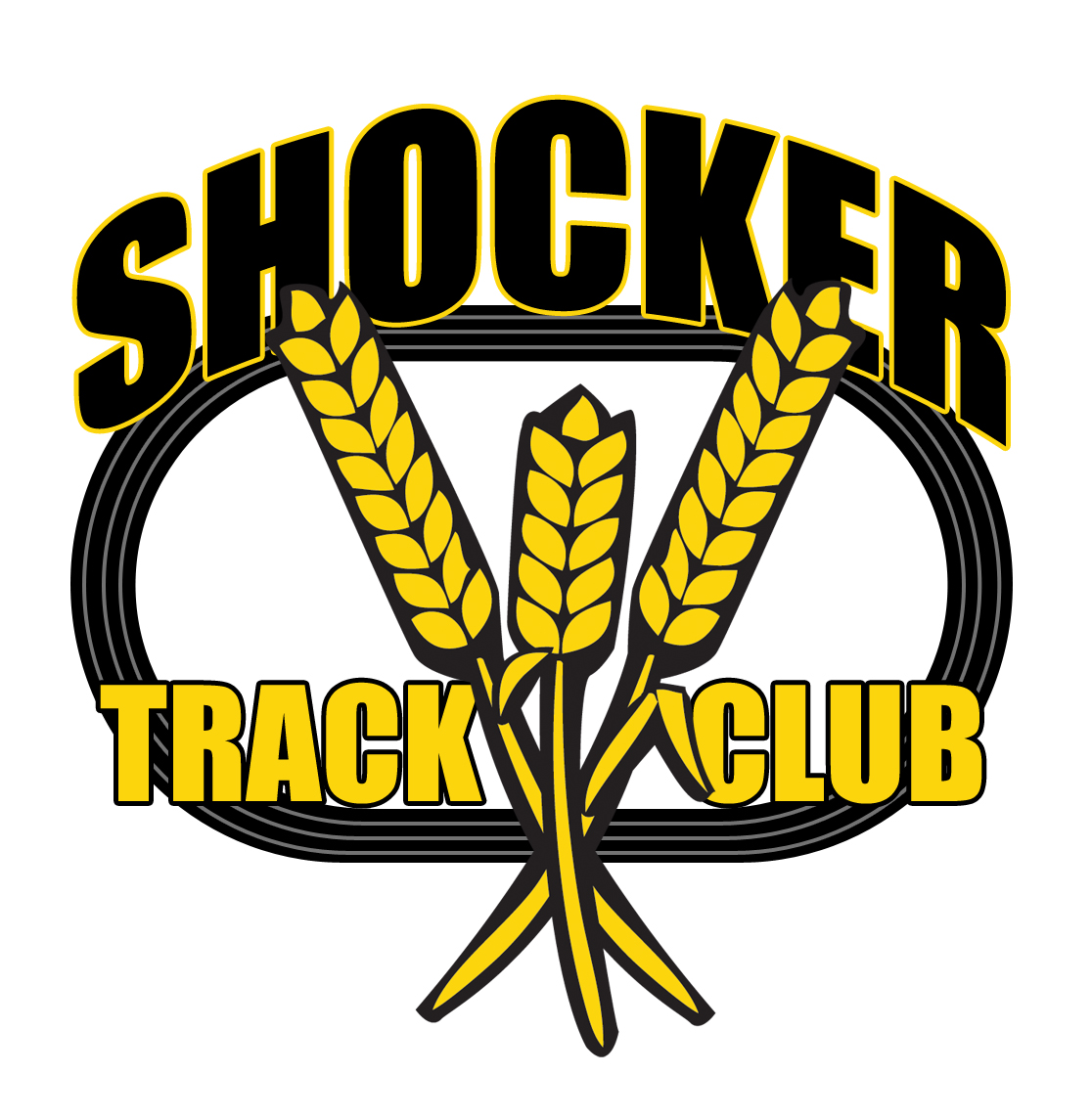 REGISTRATION INFORMATIONSHOCKER TRACK CLUB2017 Summer Jumps FestPole VaultOther Jumping Events AvailableINFORMATION PACKETUSA Track & Field Sanctioned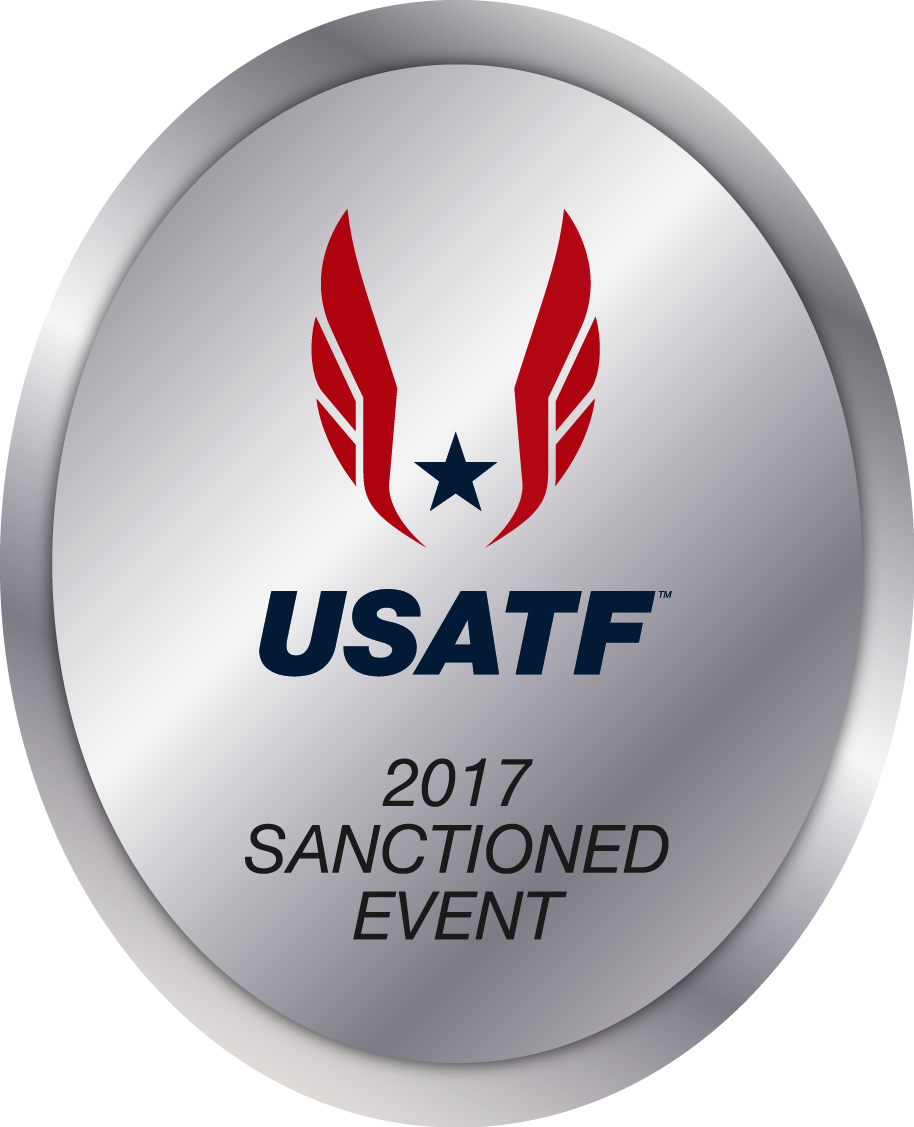 Saturday, June 17, 2017Wichita State University Cessna StadiumWichita, KansasOnline Registrationwww.STCJumpsFest.comSHOCKER TRACK CLUB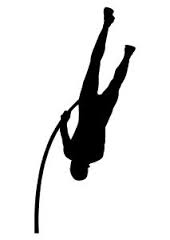 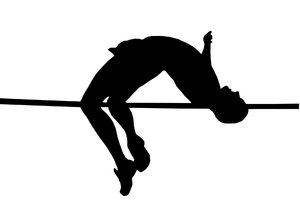 SUMMER JUMPS FEST 2017Certified Officials will conduct the events in accordance with USA Track & Field RulesSaturday, June 17, 2017Wichita State University Cessna StadiumCompetitions begin at 9:00 a.m.YOUTH then ELITE then OPENRegistration Fee - $40.00Provides Event T-Shirt, Sunglasses, and souvenir programRegistration now through the deadline of June 15, 2017Late Registration Fee is $50 AFTER June 5, 2017 and subject to availabilityOnline Registrationwww.STCJumpsFest.comSHOCKER TRACK CLUBSUMMER JUMPS FEST 2017POLE VAULTYouth Girls and Youth Boys – NO MINIMUM ENTRY MARKSOpen Women (10’-00” (3.05m)) and Open Men (14’-6” (4.11m))Elite Women – Minimum Entry Mark of 13’-0” (3.96m)Elite Men – Minimum Mark of 17’-6 1/2” (5.35m)9:00 a.m. Start - Youth Girls and Youth Boys (Up to age 18)12:30 p.m. Start - Elite (high level competitors) for Women and Men4:00 p.m. Start - Open for Women and MenTrophies/Medals will be awarded to the top four finishers in each competition groupOTHER JUMPING EVENTSTRIPLE JUMPHIGH JUMPLONG JUMPOpen and Elite Women and Men(Age 16 and up)10:00 a.m. Start – Women then Men Pole Vault Questions?Contact Denis Fraizer at 316-680-0852 or polevault@shockertrackclub.comOther Jumping Event Questions?Contact Darren Muci at (316) 993-6824 or president@shockertrackclub.comSHOCKER TRACK CLUBSUMMER JUMPS FEST 2017Spectators are welcome! NO CHARGE!Field Level and Stadium Seating available Bring your lounge chairsConcessions Available!RecordsPole VaultYouth Girls				Nicole Kallenberger	3.81m (12’-6”)		2015Youth Boys				Christian Compton	4.72m (15’-6”)		2015Open Women			Brittany Kallenberger 	4.11m (13’-6”)		2015Open Men				Chris Nilsen		5.02m (16’-06”)		2015Elite Men				Jack Whitt (Nike)		5.70m (18’-7”)		2015Cessna Stadium Men		Earl Bell			5.65m (18’-7-1/4”)	1976Cessna Stadium Women	Natalie Willer		4.20m (13’-9-1/2”)	2011High JumpCessna Stadium	Men		Nathan Leeper		2.26m (7’-5”)		2002Cessna Stadium Men		Jah-Nhai Perinchief	2.26m (7’-5”)		2016Cessna Stadium Women	Pam Spencer		1.96m (6’-5”)		1981SHOCKER TRACK CLUBSUMMER JUMPS FEST 2017ParkingParking is available in the parking lot off 21st Street between the Charles Koch Arena and Cessna Stadium.See map below for specifics.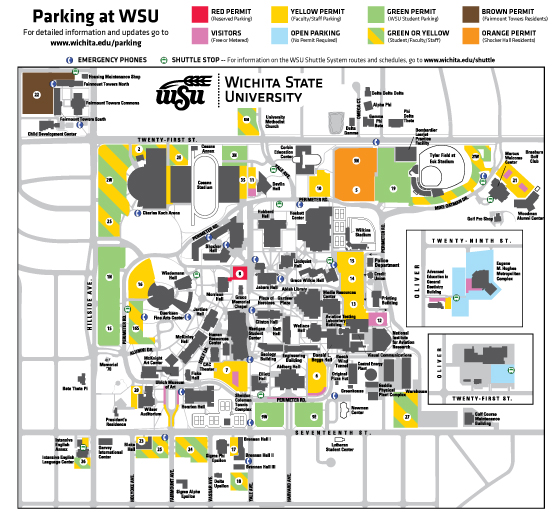 Locker roomsLocker rooms are not available, however Cessna Stadium has large restrooms with ample room for changing.  ConcessionsConcessions will be available.